            JOHNSONBURG MUNICIPAL AUTHORITY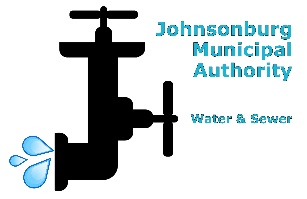                              SPECIAL MEETING                      FRIDAY, JULY 23, 2021The meeting was called to order at 9:00 AM by Chairman James Reinsburrow followed by the Pledge of Allegiance and a moment of silence.ROLL CALL – In attendance were James Reinsburrow, Charles DeStephano, Dennis Asti, Kenneth Polaski, Thomas J. Weaver, Dan Newell.   Excused - Richard Zeigler and Earl Park.  Richard Brown, Esq. via ZOOM.VISITORS – Al Maletto representing The Johnsonburg PressEXECUTIVE SESSION – Motion was made by Thomas J. Weaver and seconded by Kenneth Polaski to enter executive session at 9:01 AM to discuss personnel.  Motion carried unanimously.  Personnel discussion in Executive session to hire a temporary employee for meter related work.  Motion was made by Charles DeStephano and seconded by Kenneth Polaski to exit executive session at 9:18 AM.  Motion carried unanimously.  Motion made by Charles DeStephano and seconded by Thomas J. Weaver to enter regular session at 9:19 AMAPPROVAL TO HIRE A TEMPORARY EMPLOYEEHiring of Robert Kennedy for temporary work, motion was made by Charles DeStephano and seconded by Kenneth Polaski.  Role Call Vote:  3: AYES, 2: NAYES Mr. Zeigler – EXCUSED, Mr. Weaver – NO, Mr. Reisburrow – YES, Mr. Polaski – YES, Mr. Park – EXCUSED, Mr. DeStephano – YES, Mr. Asti – NO.  BOARD DISCUSSIONNoneMOTION TO ADJOURNMotion by Charles DeStephano and seconded by Thomas J. Weaver to adjourn at 9:21 AM.  Motion carried by unanimous vote of members present.VISITORS – Richard Brown, Esq. via ZOOM, Al Maletto representing himself and the Johnsonburg PressVISITOR COMMENTS – NoneKenneth Polaski,SecretaryDJN